TanzaniaTanzaniaTanzaniaAugust 2023August 2023August 2023August 2023MondayTuesdayWednesdayThursdayFridaySaturdaySunday12345678910111213Nane Nane Day141516171819202122232425262728293031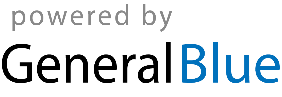 